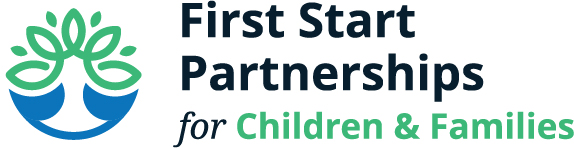 Policy Council MeetingMay 16, 202210:00 am – 11:00 am254 E King StreetChambersburg, PA 17201Welcome								Holly DockeryOld BusinessApril Minutes (v)						Holly DockeryApril Financial Reports &					Jessica KreiglineCredit Card Expenditures (v)IEP Discussion						Holly DockeryNew Business Policy Council Members/Officers 2022-2023(v)		Diane HummelStaff Handbook Revisions (v)					Diane HummelCOLA & Quality Improvement Budget/Application (v)		Jessica KreiglineMeeting Schedule for 2022-2023					Diane HummelFall/Winter Data							Diane HummelWhere are our Children?Director’s Report							Diane HummelMember Discussion/Questions/SuggestionsAdjournment							Policy Council Members:  Holly Dockery, Angela Dinish, Lindsay Weaver, Frankie Jordor, Ora McPhersonUpcoming Meetings:  6/13/2022